25 July 2017Student Name: «M_1stname» «surname» Class: «rollgroup»Dominic BASKETBALL OPPORTUNITY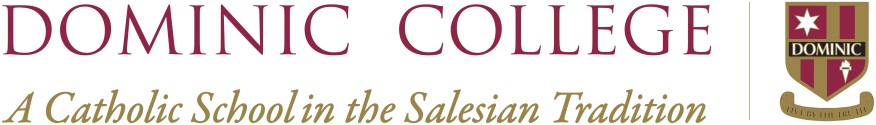 Dear Parents/ Guardians,Dominic College Basketball players have been given the opportunity to have a training session with Hobart Chargers representatives in the lead up to the JSSATIS Basketball Season. This training session will happen at Dominic this Thursday lunchtime (12.55-1.35pm) and is a wonderful opportunity. Players are asked to wear PE uniform on this day and meet at the Savio Centre after eating time- 12.55pm. Also the Telstra Hobart Chargers have invited all Dominic players to participate in the Ultimate Basketball Experience on Friday 4 August. This experience allows Dominic players (plus 3 family members= 4 tickets per family for free), to participate in a 45 minute clinic at the Derwent Entertainment Centre on the main court from 5.30pm- 6.15pm. This clinic will be run by players and associates from the Hobart Chargers. Parents need to take and supervise their own son/daughter at this opportunity (One (1) of the free tickets must be for a supervising parent/guardian) and will meet at the foyer near the ticket office at 5.15pm to collect tickets before proceeding onto the court for the clinic if they would like to participate. Dominic basketball players whom participate will also receive some merchandise for participating. After the clinic all participants and invitees are encouraged to stay and watch the Celebrity versus Politicians exhibition match and then the Hobart Chargers men’s match which starts at 7.30pm. Families who require more than 4 tickets can purchase the additional and it is suggested you do this online and print the ticket beforehand or download the ticket onto their phone. After the men’s game finishes there will also be an opportunity  for students to  meet the players and get some photos if they would like to. What a fabulous opportunity for our students. All players are expected to attend Thursday’s training session. If players wish to attend the Ultimate Basketball Experience at the DEC then they are asked to fill out the return form below. Once I have your returned form you will be given further information about the clinic and Hobart Chargers match on Friday 4 August. If anyone has any queries please do not hesitate to contact me at school (62746089) or via email cgolding@dominic.tas.edu.au 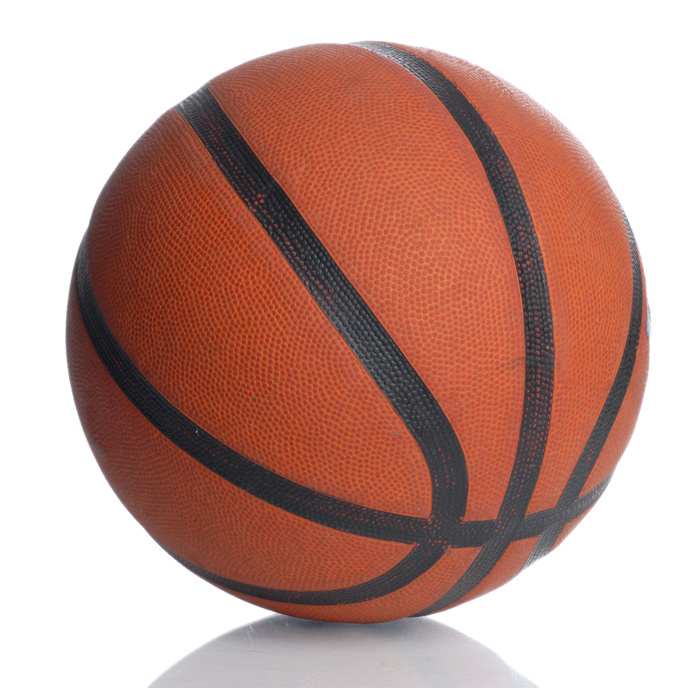 Regards,Mr Cameron Golding- K-6 Sport Coordinator Hobart Chargers Basketball clinic and matchI, ____________________________, would like to participate in the Hobart Chargers Ultimate Basketball Experience and view the matches on Friday 4 August.I would like ____ (1,2 or 3) extra tickets for my family/friends to attend with me on the night. (Remember a maximum of 3 extra tickets are allowed per child whom participates and 1 ticket must be for a parent/guardian. I fully understand I am the primary supervisor/carer of my son/daughter at this event. Signed (Parent):___________________________________   Date: ____________________Please return this form to the school by Wednesday 26 July.